Publicado en  el 29/09/2015 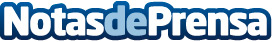 Notable podio de Ana Carbón en el Swiss Junior OpenDatos de contacto:Nota de prensa publicada en: https://www.notasdeprensa.es/notable-podio-de-ana-carbon-en-el-swiss-junior_1 Categorias: Otros deportes http://www.notasdeprensa.es